Publicado en Madrid el 09/08/2018 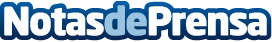 El Smart Working y la cloud: los mejores aliados de la empresa durante los meses de veranoSegún datos del INE, el 27% de las empresas españolas permite el teletrabajo entre sus empleados. Las soluciones alojadas en la nube permiten a los trabajadores acceder de forma remota a los recursos de la empresa en cualquier momento y lugar según PHC Software
Datos de contacto:Andrés RevillaAxicom671637797Nota de prensa publicada en: https://www.notasdeprensa.es/el-smart-working-y-la-cloud-los-mejores_1 Categorias: Nacional E-Commerce Recursos humanos http://www.notasdeprensa.es